ПРЕДСТАВЛЕНИЕ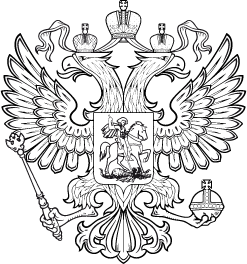 Об устранении нарушений  бюджетного, градостроительного законодательства, законодательства в сфере  пожарной безопасности в лесахПрокуратурой Акбулакского района в порядке надзора проведена проверка исполнения требований федерального законодательства в деятельности администрации МО Новопавловский сельсовет Акбулакского района, по результатам которой выявлены следующие нарушения.Так, при проверке прокуратурой района реализации муниципальной целевой программы в сфере развития коммунальной инфраструктуры, которая включает в себя вопросы развития системы газоснабжения установлены нарушения бюджетного законодательства.Постановлением администрации МО Новопавловский сельсовет от 17.02.2014 №12-п утверждена муниципальная долгосрочная целевая программа «Комплексное развитие систем коммунальной инфраструктуры на 2014-2024 годы».Частью 1 ст.9 БК РФ к бюджетным полномочиям муниципальных образовании отнесено установление и исполнение расходных обязательств муниципального образования.В силу положений ст.34 БК РФ при составлении и исполнении бюджетов участники бюджетного процесса в рамках установленных им бюджетных полномочий должны исходить из необходимости достижения заданных результатов с использованием наименьшего объема средств (экономности) и (или) достижения наилучшего результата с использованием определенного бюджетом объема средств (результативности).Расходные обязательства муниципального образования, в соответствии с ч.ч. 1, 2 ст.86 БК РФ, возникают в результате принятия муниципальных правовых актов по вопросам местного значения и иным вопросам, которые в соответствии с федеральными законами вправе решать органы местного самоуправления, а также заключения муниципальным образованием (от имени муниципального образования) договоров (соглашений) по данным вопросам.Расходные обязательства муниципального образования, указанные в абз. 2 и 4 п. 1 настоящей статьи, устанавливаются органами местного самоуправления самостоятельно и исполняются за счет собственных доходов и источников финансирования дефицита соответствующего местного бюджета.В соответствии со ст.15 БК РФ бюджет муниципального образования предназначен для исполнения расходных обязательств муниципального образования.Из п.п. 1 - 3 ст. 179 БК РФ следует, что государственные программы Российской Федерации, государственные программы субъекта Российской Федерации, муниципальные программы утверждаются, соответственно, Правительством Российской Федерации, высшим исполнительным органом государственной власти субъекта Российской Федерации, местной администрацией муниципального образования.По каждой государственной программе Российской Федерации, государственной программе субъекта Российской Федерации, муниципальной программе ежегодно проводится оценка эффективности ее реализации. Порядок проведения указанной оценки и ее критерии устанавливаются, соответственно, Правительством Российской Федерации, высшим исполнительным органом государственной власти субъекта Российской Федерации, местной администрацией муниципального образования.По результатам указанной оценки Правительством Российской Федерации, высшим исполнительным органом государственной власти субъекта Российской Федерации, местной администрацией муниципального образования может быть принято решение о необходимости прекращения или об изменении начиная с очередного финансового года ранее утвержденной государственной (муниципальной) программы, в том числе необходимости изменения объема бюджетных ассигнований на финансовое обеспечение реализации государственной (муниципальной) программы.В целях реализации указанных норм постановлением администрации муниципального образования «Новопавловский сельсовет» от 21.12.2017 № 36-п утвержден Порядок разработки, реализации и оценки эффективности муниципальных программ муниципального образования «Новопавловский сельсовет».Ответственный исполнитель ежегодно, не позднее 20 апреля года, следующего за отчетным финансовым годом, разрабатывает и представляет в администрацию муниципального образования Новопавловский сельсовет, согласно таблицам 8–11 приложения № 2 к настоящему Порядку: а) годовой отчет о реализации муниципальных программ. Годовой отчет о реализации муниципальных программ утверждается Постановлением администрации муниципального образования Новопавловский сельсовет и подлежит размещению на официальном сайте администрации муниципального образования Новопавловский сельсовет в сети Интернет; б) сводный годовой доклад о ходе реализации и об оценке муниципальных программ. По результатам рассмотрения годового отчета о реализации муниципальных программ на основе комплексной оценки эффективности программ администрацией муниципального образования Новопавловский сельсовет принимается одно из следующих решений: в случае получения программой высокой оценки эффективности – продолжение реализации муниципальной программы в действующей редакции; в случае получения программой средней или удовлетворительной оценки эффективности – продолжение реализации муниципальной программы при условии корректировки отдельных мероприятий, показателей (индикаторов) муниципальной программы (подпрограмм), объема бюджетных ассигнований местного бюджета на ее реализацию; в случае получения муниципальной программой неудовлетворительной оценки эффективности – прекращение реализации муниципальной программы, либо дальнейшая реализация муниципальной программы при условии значительной ее доработки.Сводный годовой доклад о ходе реализации и об оценке эффективности муниципальных программ в течение 10 дней после его рассмотрения администрацией муниципального образования Новопавловский сельсовет подлежит размещению на сайте администрации муниципального образования Новопавловский сельсовет в сети Интернет.Раздел 5 указанного положения регламентирует сроки и порядок проведения комплексной оценки эффективности реализации муниципальных программ ответственным исполнителем программы.В ходе проверки установлено нарушение указанных требований законодательства и Положения «О порядке разработки, реализации и оценки эффективности программ» администрацией муниципального образования администрацией МО Новопавловский сельсовет - оценка эффективности реализации муниципальной долгосрочной целевой программы «Комплексное развитие систем коммунальной инфраструктуры на 2014-2024 годы» с целью возможности принятия решения о необходимости прекращения или об изменении, начиная с очередного финансового года, ранее утвержденных муниципальных программ, в том числе необходимости изменения объема бюджетных ассигнований на финансовое обеспечение реализации муниципальной программы, не проведена и не утверждена, отчет об оценке на сайте администрации МО Новопавловский сельсовет не размещен.Допущенные нарушения бюджетного законодательства влекут невозможность осуществления надлежащего и всестороннего  контроля за использованием бюджетных средств, выделенных на реализацию муниципальных программ, за своевременностью и полнотой выполнения запланированных программных мероприятий и идут в разрез с принципами разумности и максимальной эффективности бюджетных расходов, что может повлечь недостижение целей мероприятий муниципальной программы и ставит под угрозу осуществление законных прав и интересов неопределенного круга лиц, затрагивает их права и законные интересы, влечет их неисполнение.Кроме того прокуратурой района установлены нарушения градостроительного законодательства при регистрации в Едином государственном реестре недвижимости территориальных зон.В соответствии с пунктом 7 статьи 1 Градостроительного кодекса РФ (далее – ГрК РФ) территориальные зоны – это зоны, для которых в правилах землепользования и застройки определены границы и установлены градостроительные регламенты.Согласно пункту 3 части 7 статьи 13.1 ГрК РФ карты, включаемые в состав материалов по обоснованию схемы территориального планирования двух и более субъектов Российской Федерации, составляются применительно к территориям субъектов Российской Федерации, в отношении которых разрабатывается такая схема территориального планирования. На указанных картах отображаются, в том числе объекты капитального строительства, иные объекты, территории, зоны, которые оказали влияние на планируемое размещение указанных в части 2 настоящей статьи объектов регионального значения, в том числе:а) планируемые для размещения объекты федерального значения, объекты регионального значения и объекты местного значения в соответствии с утвержденными документами территориального планирования Российской Федерации, документами территориального планирования субъекта Российской Федерации и документами территориального планирования муниципальных образований;б) особые экономические зоны;в) особо охраняемые природные территории федерального, регионального и местного значения;г) территории объектов культурного наследия, территории исторических поселений федерального значения и территории исторических поселений регионального значения;д) зоны с особыми условиями использования территорий;е) территории, подверженные риску возникновения чрезвычайных ситуаций природного и техногенного характера;ж) объекты, используемые для утилизации, обезвреживания, захоронения твердых коммунальных отходов и включенные в территориальную схему в области обращения с отходами, в том числе с твердыми коммунальными отходами;з) иные объекты, иные территории и (или) зоны.Согласно части 1 статьи 35 ГрК РФ в результате градостроительного зонирования могут определяться жилые, общественно-деловые, производственные зоны, зоны инженерной и транспортной инфраструктур, зоны сельскохозяйственного использования, зоны рекреационного назначения, зоны особо охраняемых территорий, зоны специального назначения, зоны размещения военных объектов и иные виды территориальных зон. Более подробное описание территорий которые включаются в каждый из видов территориальных зон указано в частях 2-14 статьи 35 ГрК РФ.Кроме того согласно части 15 статьи 35 ГрК РФ помимо предусмотренных настоящей статьей, органом местного самоуправления могут устанавливаться иные виды территориальных зон, выделяемые с учетом функциональных зон и особенностей использования земельных участков и объектов капитального строительстваВ соответствии с п.3, ч.1,ст.32 Федерального закона от 13.07.2015 N 218-ФЗ "О государственной регистрации недвижимости" органы государственной власти и органы местного самоуправления обязаны направлять в орган регистрации прав документы (содержащиеся в них сведения) для внесения сведений в Единый государственный реестр недвижимости в случае принятия ими решений (актов), в том числе  об утверждении правил землепользования и застройки либо о внесении изменений в правила землепользования и застройки, если такими изменениями предусмотрено установление или изменение градостроительного регламента, установление или изменение границ территориальных зон.В нарушение вышеуказанных норм, администрацией МО Новопавловский сельсовет не обеспечено формирование необходимой документации о территориальных зонах МО Новопавловский сельсовет для их последующего внесения в Единый государственный реестр недвижимости, денежные средства в бюджет МО Новопавловский сельсовет на 2021 год на выполнение кадастровых и иных работ, которые необходимы, в том числе для подготовки описания местоположения границ территориальных зон, не предусмотрены.Также прокуратурой района проанализирована ситуация по лесным и степным пожарам, произошедших на территории Акбулакского района в период действия особого противопожарного режима, в ходе которой выявлены нарушения требований законодательства  о противопожарной  безопасности в деятельности администрации МО Новопавловский сельсовет.Установлено, что на территории населенных пунктов МО Новопавловский сельсовет произошло возгорание степной травы 06.07.2021, 13.08.2021.  В соответствии с пунктом 9 статьи 14  Федерального закона от 06.10.2003 N 131-ФЗ "Об общих принципах организации местного самоуправления в Российской Федерации" обеспечение первичных мер пожарной безопасности в границах населенных пунктов поселения.Согласно статье 63  Федерального закона от 22.07.2008 N 123-ФЗ "Технический регламент о требованиях пожарной безопасности"  (далее Закон №123) первичные меры пожарной безопасности включают в себя:1) реализацию полномочий органов местного самоуправления по решению вопросов организационно-правового, финансового, материально-технического обеспечения пожарной безопасности муниципального образования;2) разработку и осуществление мероприятий по обеспечению пожарной безопасности муниципального образования и объектов муниципальной собственности, которые должны предусматриваться в планах и программах развития территории, обеспечение надлежащего состояния источников противопожарного водоснабжения, содержание в исправном состоянии средств обеспечения пожарной безопасности жилых и общественных зданий, находящихся в муниципальной собственности;3) разработку и организацию выполнения муниципальных целевых программ по вопросам обеспечения пожарной безопасности;4) разработку плана привлечения сил и средств для тушения пожаров и проведения аварийно-спасательных работ на территории муниципального образования и контроль за его выполнением;5) установление особого противопожарного режима на территории муниципального образования, а также дополнительных требований пожарной безопасности на время его действия;6) обеспечение беспрепятственного проезда пожарной техники к месту пожара;7) обеспечение связи и оповещения населения о пожаре;8) организацию обучения населения мерам пожарной безопасности и пропаганду в области пожарной безопасности, содействие распространению пожарно-технических знаний;9) социальное и экономическое стимулирование участия граждан и организаций в добровольной пожарной охране, в том числе участия в борьбе с пожарами.В соответствии с частью 2 статьи  68  Закона №123 к источникам наружного противопожарного водоснабжения относятся:1) наружные водопроводные сети с пожарными гидрантами;2) водные объекты, используемые для целей пожаротушения в соответствии с законодательством Российской Федерации;3) противопожарные резервуары. Требования пожарной безопасности, определяющие порядок поведения людей, порядок организации производства и (или) содержания территорий, зданий, сооружений, помещений организаций и других объектов защиты (далее - объекты защиты) в целях обеспечения пожарной безопасности  закреплены в постановлении Правительства РФ от 16.09.2020 N 1479 "Об утверждении Правил противопожарного режима в Российской Федерации" (далее – Правила).Согласно пункту 53 Правил для обеспечения бесперебойного энергоснабжения водонапорной башни, предназначенной для нужд пожаротушения, предусматриваются автономные резервные источники электроснабжения.В соответствии с пунктом 65 Правил запрещается использовать противопожарные расстояния между зданиями, сооружениями и строениями для складирования материалов, мусора, травы и иных отходов, оборудования и тары, строительства (размещения) зданий и сооружений, в том числе временных, для разведения костров, приготовления пищи с применением открытого огня (мангалов, жаровен и др.) и сжигания отходов и тары.Исходя из требований пункта 63 Правил выжигание сухой травянистой растительности на земельных участках (за исключением участков, находящихся на торфяных почвах) населенных пунктов, землях промышленности, энергетики, транспорта, связи, радиовещания, телевидения, информатики, землях для обеспечения космической деятельности, землях обороны, безопасности и землях иного специального назначения может проводиться в безветренную погоду при условии, что:участок для выжигания сухой травянистой растительности располагается на расстоянии не менее 50 метров от ближайшего объекта защиты;территория вокруг участка для выжигания сухой травянистой растительности очищена в радиусе 30 метров от сухостойных деревьев, валежника, порубочных остатков, других горючих материалов и отделена противопожарной минерализованной полосой шириной не менее 1,5 метра;на территории, включающей участок для выжигания сухой травянистой растительности, не введен особый противопожарный режим;лица, участвующие в выжигании сухой травянистой растительности, постоянно находятся на месте проведения работ по выжиганию и обеспечены первичными средствами пожаротушения.Принятие решения о проведении выжигания сухой травянистой растительности и определение лиц, ответственных за выжигание, осуществляются руководителем организации, осуществляющей деятельность на соответствующей территории.В целях исключения возможного перехода природных пожаров на территории населенных пунктов создаются (обновляются) до начала пожароопасного периода вокруг населенных пунктов противопожарные минерализованные полосы шириной не менее 10 метров.Выжигание лесных горючих материалов осуществляется в соответствии с правилами пожарной безопасности в лесах, установленными Правительством Российской Федерации.Запрещается выжигание хвороста, лесной подстилки, сухой травы и других лесных горючих материалов на земельных участках, непосредственно примыкающих к лесам, защитным и лесным насаждениям и не отделенных противопожарной минерализованной полосой шириной не менее 0,5 метра.В соответствии с пунктом 75 Правил органами местного самоуправления городских и сельских поселений, городских и муниципальных округов, внутригородских районов создаются для целей пожаротушения источники наружного противопожарного водоснабжения, а также условия для забора в любое время года воды из источников наружного противопожарного водоснабжения, расположенных в населенных пунктах и на прилегающих к ним территориях, в соответствии со статьей 19 Федерального закона "О пожарной безопасности".В нарушение указанных норм, можно сделать вывод о том, что администрацией МО Новопавловский сельсовет работа по профилактике и  предотвращению возгорания степной травы, лесной растительности на территории населенных пунктов МО Новопавловский сельсовет организована ненадлежащим образом. Несмотря  на наличие фактов возгорания степной травы в период особого противопожарного режима в 2021 году,  работа административной комиссии МО Новопавловский сельсовет по составлению протоколов об административном правонарушении по ст. 13.1 Закона Оренбургской области «Об административных правонарушениях в Оренбургской области», а также по привлечению к административной ответственности лиц, не соблюдающих правила пожарной безопасности в период действия особого противопожарного режима должным образом не проводится, что не отвечает  объективно сложившейся в муниципальном образовании обстановки.Указанные нарушения в сфере бюджетного, градостроительного законодательства, а также законодательства о пожарной безопасности  являются недопустимыми и влекут за собой нарушение прав и законных интересов неопределенного круга лиц, нарушают принципы законности, прозрачности, эффективности при реализации вопросов местного значения в деятельности администрации МО Новопавловский сельсовет.На основании изложенного, руководствуясь статьями 22, 24 Федерального закона «О прокуратуре Российской Федерации», ТРЕБУЮ:Безотлагательно рассмотреть настоящее представление с участием прокурора района, принять меры к устранению выявленных нарушений закона, причин и условий, им способствующих.За допущенные нарушения закона рассмотреть вопрос о привлечении виновных лиц к дисциплинарной ответственности.    Обеспечить строгое и неукоснительное соблюдение норм действующего законодательства РФ.О результатах рассмотрения настоящего представления и принятых мерах сообщить в прокуратуру района в письменном виде в установленный законом месячный срок. Прокурор района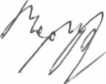 советник юстиции						                  	       А.А.МарчуковЛ.И,Бикеева, тел. 2-10-34Главе администрации МО Новопавловский  сельсоветБаймухамбетовой К.У.